Добрый день, << Test First Name >> Команда аналитиков «Восток Капитал» подготовила отчет по результатам опроса на тему инвестиционного потенциала АПК Юга России. В опросе приняли участие руководители и ведущие специалисты агропромышленных холдингов и фабрик, поставщики новейших технологий и оборудования, представители регуляторных и государственных органов, консультанты и независимые эксперты.Запросить бесплатный отчет по ссылке: http://www.forumagroyug.com/report-request/

В отчете представлены:список наиболее перспективных инвестиционных проектов (в области зерноводства, растениеводства, животноводства и переработки молочной продукции)основные проблемы, с которыми сталкивается бизнес при работе в АПК Юга Россиисписок компаний, которые преуспели в АПК ЮФО и СКФО.Запросить бесплатный отчет по ссылке: http://www.forumagroyug.com/report-request/

Исследование проводилось в рамках подготовки ко 2-му инвестиционному форуму «АгроЮг 2016» (22-23 сентября, Ставрополь). Если Вы хотите принять участие в Форуме в качестве спонсора, стендиста, докладчика или делегата, а также если у Вас есть какие-либо комментарии, пожалуйста, обращайтесь по контактным деталям ниже.

С уважением,
ЕкатеринаТарасова Екатерина
Продюсер форума

Tel:            +7 921 405 92 98
Mobile:      +44 207 394 30 90
Email:        Events@vostockcapital.com
Web:          http://www.forumagroyug.com/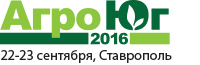 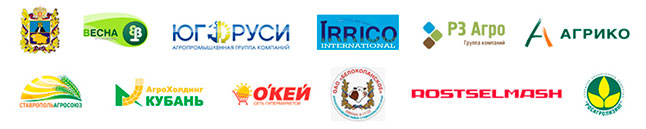 